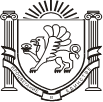 РЕСПУБЛИКА КРЫМБАХЧИСАРАЙСКИЙ РАЙОНАРОМАТНЕНСКИЙ СЕЛЬСКИЙ СОВЕТРЕШЕНИЕ30 сессия								2-го созываот 16 мая 2023г.				№ 168 				с. Ароматное Об утверждении «Отчёта о результатах деятельности председателя Ароматненского сельского совета – главы администрации Ароматненского сельского поселения, деятельности Ароматненского сельского совета Бахчисарайского района Республики Крым за 2022годНа основании части 11.1 статьи 35 и части 5.1 статьи 36 Федерального закона от 06.10.2003 №131-ФЗ «Об общих принципах организации местного самоуправления в Российской Федерации», Устава муниципального образования Ароматненское сельское поселение Бахчисарайского района Республики КрымАРОМАТНЕНСКИЙ СЕЛЬСКИЙ СОВЕТ РЕШИЛ:  1.Утвердить ежегодный «Отчёт о результатах деятельности председателя Ароматненского сельского совета – главы администрации Ароматненского сельского поселения, деятельности Ароматненского сельского совета Бахчисарайского района Республики Крым за 2022 год» 2. Настоящее решение подлежит обнародованию на официальном сайте администрации Ароматненского сельского поселения Бахчисарайского района Республики Крым в сети Интернет 3. Настоящее решение вступает в силу со дня его обнародованияПредседатель Ароматненского сельского совета-Глава администрации сельского поселения					И.А. ЛизогубУТВЕРЖДЕНО решением Ароматненского сельского совета  от «16» мая 2023 г. № 168Отчёт о результатах деятельности председателя Ароматненского сельского совета – главы администрации Ароматненского сельского поселения, деятельности Ароматненского сельского совета Бахчисарайского района Республики Крым за 2022 год и перспективы деятельности в 2023 годуУважаемые депутаты Ароматненского сельского поселения Бахчисарайского района Республики Крым!Местное самоуправление является одной из основ конституционного строя России, обеспечивается Конституцией и законами Российской Федерации на всей территории страны.Основополагающие принципы, заложенные в законе о местном самоуправлении это выборы гражданами своих представителей в органы муниципальной власти и её подотчетность населению.         Главными задачами в работе Администрации поселения остается исполнение полномочий в соответствии с действующим законодательством и Уставом поселения.        Мы должны стремиться к улучшению условия жизни людей, повышать комфортность проживания на территории поселения. Именно на улучшение жизни людей ориентирована работа Ароматненского сельского поселения.       Общая информация        На 1 января 2023 года общая площадь поселения составляет 9068 га, из них площадь населенных пунктов 318,9 га. Численность постоянного населения составляет 2633 человек, из них женщин 1335 человек, мужчин -1297 человека (с. Ароматное -881 человек из них женщин 456 человек, мужчин -425 человека, с. Репино 149 человека из них женщин 76 человек, мужчин -73 человека, с. Маловидное -727 человек из них женщин 335 человек, мужчин -372 человека, с. Викторовка – 830 человек из них женщин 419 человек, мужчин -411 человек СПК «Энтузиаст» - 46 человек из них женщин-29 мужчин -17 человек).        В состав Ароматненского сельского поселения входят 5 поселков на их территории расположены 737 домовладений из них в Ароматном-277, Викторовка-205, Маловидное -202, Репино-51, Розовое -2, 39 улиц и переулков, общая протяженность улиц составляет 26 км. В целях учета личных подсобных хозяйств на территории поселения в соответствии с Федеральным законом «О личном подсобном хозяйстве» ведется похозяйственный учет в 25 похозяйственных книгах, сведения в которых обновляются постоянно. Ведение похозяйственных книг осуществляется постоянно и на основании сведений, предоставляемых на добровольной основе гражданами, ведущими личное подсобное хозяйствоДемографическая ситуация1)    количество новорожденных в целом по поселению за 2022 год этот показатель составил 15 детей,  2)    количество смертей за 2022 года – 28 человек3)    миграционный прирост населения за 2022 год – 31 человек,  5)    численность постоянного населения по состоянию на 01.01.2023 численность постоянного населения составляет 2633 человек, что на 11 человек больше аналогичного периода прошлого года; 6)    численность трудоспособного населения на 01.01.2022 года – 1454 человек, что на 1,6 % выше аналогичного периода прошлого года; 7)   количество пенсионеров на 01.01.2022 года – 516 человека, что на 1,4% ниже аналогичного периода прошлого года;    Как видно из приведенных показателей, демографическая ситуация в 2022 году характеризуется небольшим увеличением численности населения за счет миграционного прироста населения.   В численности населения преобладает население трудоспособного возраста и составляет 55,2% от общей численности населения.Безработными являются в основном женщины, граждане, не имеющие профессионального образования и люди предпенсионного возраста. Для населения недостает привлекательных рабочих мест.В сельском поселении проживают малообеспеченные граждане и люди с ограниченными возможностями, нуждающиеся в социальной поддержке.Нормотворческая деятельность  На сегодняшний день Ароматненский сельский совет представляют 9 депутатов. Это лидеры общественного мнения, обладающие авторитетом и пользующиеся уважением жителей, стремящиеся к созиданию, люди с активной жизненной позицией, позитивом, готовые работать во благо народа и процветания Республики Крым в составе Российской Федерации.  За отчетный период Ароматненским сельским советом проведено 6 заседаний, принято 40 решений. Депутатский корпус также активно участвует во всех мероприятиях, проводимых в поселении, осуществляет выезды и обследования по заявлениям граждан, учувствует в субботниках и волонтерском движении. В своей работе Ароматненский сельский совет руководствуется, прежде всего, Конституцией Российской Федерации, Федеральным Законом от 06.10.2003 №131-ФЗ «Об общих принципах организации местного самоуправления в Российской Федерации», Законом Республики Крым от 21.08.2014 №54-ЗРК «Об особенностях местного самоуправления в Республике Крым», Уставом муниципального образования Ароматненское сельское поселение Бахчисарайского района Республики Крым и другими нормативно-правовыми актами. Основной посыл в работе дан Президентом Российской Федерации Владимиром Владимировичем Путиным в майских указах, который является для нас главным ориентиром. Исполнительно-распорядительным органом является администрация Ароматненского сельского поселения, которая наделена действующим Уставом полномочиями по решению вопросов местного значения и полномочиями для осуществления отдельных государственных полномочий, переданных органам местного самоуправления федеральными законами и законами Республики Крым. Работа администрацииСреднесписочная численность работников Администрации Ароматненского сельского поселения по состоянию на 01.01.2021 года составила 6 человек, в том числе 1 человек – замещающие должности муниципальной службы, 5 человек – муниципальные служащие. Главой администрации, заместителем, специалистами администрации ведется прием граждан, проводятся общественные слушания, осуществляются выезды, обследования по заявлениям граждан, проводятся собрания, сходы граждан. Огромное внимание администрация уделяет такому важному вопросу как обращения граждан и своевременное реагирование на эти обращения. Так, за 2022 год в администрацию Ароматненского сельского поселения поступило 716 обращений по предоставлению муниципальных услуг и 41 человек обратились на личный прием.Основные вопросы, затрагиваемые в обращениях, касались утверждения схемы земельного участка на кадастровом плане территории; присвоения адреса земельным участкам и объектам капитального строительства; перевода садового дома – в жилой дом; переустройства (перепланировка) помещения (жилого дома); разрешения на проведение земельных работ для подключения водоснабжения и водоотведения; спила сухих деревьев, удаления сухостоя, поднимались социально значимые вопросы. 707 обращений в 2022 году решены положительно. По 9 приняты управленческие решения по снятию социальной напряженности населения по наиболее актуальным вопросам. По социально значимым и проблемным вопросам обеспечивается обратная связь с выездом на место. Это вопросы оказания материальной помощи, людям, попавшим в трудную жизненную ситуацию, жалобы на соседей, вопросы к управляющим компаниям и т.д. Администрация Ароматненского сельского поселения   Бахчисарайского района ведется взаимодействие и активная переписка с организациями и ведомствами, министерствами и прокуратурой района, и природоохранной прокуратурой, так в 2022 году в наш адрес поступило 831 запроса, на все были даны ответы в установленные законом сроки.       В рамках нормотворческой деятельности за отчетный период принято 315 постановлений главы администрации и 140 распоряжения по личному составу и основной деятельности.            Информационным источником для изучения деятельности нашего поселения является официальный сайт нашего поселения Портал Правительства Республики Крым, где размещаются нормативные документы, здесь можно видеть новости поселения, объявления, наши успехи и достижения, а также проблемы, над которыми мы работаем, вся информация пополняется.БюджетВ отчетном периоде  план по доходам выполнен на 106,9%, при плане 19 473 998,50 руб. исполнено 20 819 748,89 руб., в том числе:      - по налоговым и неналоговым доходам на 128,1%: при плане 4 785 439,50 руб., фактически поступило 6 131 189,89 руб.      - по безвозмездным поступлениям на 100%: при плане 14 688 559 руб., фактически поступило 14 688 559 руб.        План по налоговым доходам выполнен на 98,3%: при плане 3 328 110 руб., фактически поступило 3 272 260,75 руб., в том числе:         - по налогу на доходы физических лиц план исполнен на 167,2%: при плане 620 820 руб., исполнено  1 038 038,15 руб., переисполнение в связи с поступлением НДФЛ от обособленных подразделений, зарегистрированных в течение 2021-2022 гг. - ООО "САЛД", ООО «Асгард».  Основными плательщиками НДФЛ являются: ООО "Крым-Аромат", ООО Фирма ТЭС,  ООО "Кедр", МБОУ Маловидненская СОШ, МБДОУ "Солнышко", ООО "Автогазкомплект-Крым", ООО "Бристелла", ООО "Перформстрой",  ООО "Спецавтохозяйство", ГУП РК "Вода Крыма", ООО "ЧНГ Газификация";     - по единому сельскохозяйственному налогу план выполнен на 133,7%: при плане 9 660 руб., фактически поступило 12 916,96 руб., поступила задолженность за 2021 год от физического лица - индивидуального предпринимателя;    -по налогу на имущество физических лиц план выполнен на 40,1%: при плане 796 110 руб., фактически поступило 319 241,46 руб. - плановые показатели доведены главным администратором данного вида доходов - ИФНС России по Бахчисарайскому району, предложений по уменьшению плановых показателей не поступало;   - по земельному налогу с организаций план выполнен на 401,5%: при плане 110 088 руб., поступило 441 986,14 руб. - переисполнение в связи с тем, что в течение 2022 года зарегистрированы новые налогоплательщики по налогу на землю с организаций - Маловидненская СОШ и АО "Группа РСЛ". Основными плательщиками являются: СТ "Садовод", СТ "Энтузиаст", ООО "Крым-Аромат", ООО "Технопарк", ООО "Купец";     -по земельному налогу с физических лиц план выполнен на 81,5%: при плане 1 791 432 руб., фактически поступило 1 460 078,04 руб. - плановые показатели доведены главным администратором данного вида доходов - ИФНС России по Бахчисарайскому району;          План по неналоговым доходам выполнен на 196,2%: при плане 1 457 329,50 руб., фактически поступило 2 858 929,14 руб., в том числе:   -по доходам в виде арендной платы за земли, находящиеся в муниципальной собственности выполнен на 140,8% при плане 427 410 руб. поступило 601 863,44 руб., переисполнение в связи с тем, что в ноябре 2022 были заключены новые договоры аренды - 3 договора, некоторые плательщики произвели оплату за 2023 год авансом в 2022 году  (ООО ПКП "Колос");   -по доходам от сдачи в аренду имущества казны выполнен на 136,5%: при плане 379 080 руб. поступило 517 344,35 руб., переисполнение в связи с тем, что в конце ноября 2022 заключены новые договоры аренды - 2 договора, в течение 2022 года в соответствии с условиями заключенных договоров, при расчете арендной платы ежемесячно применялся индекс потребительских цен к предыдущему месяцу текущего года;  -по доходам по соглашениям об установлении сервитута план выполнен на 100,8% при плане 50 руб. исполнено 50,39 руб.;   -по доходам , поступившим в рамках договора за предоставление прав на размещение и эксплуатацию нестационарного торгового объекта план выполнен на 100% при плане 8 188 руб. исполнено 8 188 руб.;  - по доходам от продажи и увеличения площади земельных участков план выполнен на 270,9%: при плане 637 154,06 руб.  фактически поступило 1 725 938,15 руб., переисполнение в связи с тем, что несколько договоров купли-продажи заключены в 2022 года и по ним поступила оплата; - по поступлениям от штрафов, санкций, возмещения ущерба: при плане 5 447,44 руб.  фактически поступило 5 447,44 руб.        В 2022 году в бюджет Ароматненского сельского поселения безвозмездных поступлений от бюджетов других уровней (из республиканского и районного) при плане 14 688 559 руб. поступило 14 688 559 руб., или 100%   в том числе:          • дотации на выравнивание бюджетной обеспеченности из бюджета Республики Крым и районного бюджета – при плане 2 270 852 руб.  исполнено 100%;          • субсидии бюджетам сельских поселений за счет средств резервного фонда Правительства Российской Федерации  – при плане 9 300 400 руб.  исполнено 100%;        • прочие субсидии бюджетам сельских поселений (на софинансирование капитальных вложений в объекты муниципальной собственности) – при плане 2 860 488 руб.  исполнено 100%;      • субвенции бюджетам сельских поселений на осуществление первичного воинского учета органами местного самоуправления поселений: при плане 255 506 руб. исполнено 100%;         • субвенции бюджетам сельских поселений на  выполнение передаваемых полномочий субъектов РФ (в сфере административной ответственности) – при плане 1 313 руб. исполнено 100%.       В 2022 году  план по расходам выполнен на 100%: при плане 23 021 888,50 руб. исполнено в сумме 23 021 885,87 руб., в том числе по основным направлениям деятельности:ОБЩЕГОСУДАРСТВЕННЫЕ ВОПРОСЫ (01 00)        План по разделу 01 00 утвержден в сумме 3 800 556,09 руб., исполнение составило 3 800 554,13 руб. или 100%.        1. Расходы на функционирование высшего должностного лица субъекта Российской Федерации и муниципального образования (раздел, подраздел 01 02):          Расходы по разделу, подразделу 01 02 осуществлялись в рамках Муниципальной программы "Обеспечение эффективной деятельности органов местного самоуправления Ароматненского сельского поселения", Основное мероприятие "Обеспечение деятельности председателя Ароматненского сельского совета-главы администрации Ароматненского сельского поселения".          План утвержден в сумме 786 774 руб., фактически исполнено – 786 773,86 руб. или 100%; в том числе:      - заработная плата с начислениями председателя сельского совета-главы администрации – при плане 786 774 руб. исполнено 786 773,86 руб. или 100%.        2. Расходы на функционирование Правительства Российской Федерации, высших исполнительных органов государственной власти субъектов Российской Федерации, местных администраций (раздел, подраздел 01 04):          Расходы по разделу, подразделу 01 04 осуществлялись в рамках Муниципальной программы "Обеспечение эффективной деятельности органов местного самоуправления Ароматненского сельского поселения", Основное мероприятие "Обеспечение деятельности администрации Ароматненского сельского поселения".        План с изменениями утвержден в сумме 2 905 472,09 руб., фактически исполнено – 2 905 470,27 руб. или 100%, в том числе:           а) расходы на выплаты персоналу муниципальных органов (заработная плата с начислениями) при плане 2 144 400 руб. исполнено 2 144 399,22 руб. или 100%.        б) иные закупки товаров, работ и услуг при плане 760 240 руб. исполнено 760 238,96  руб. или  100% (в том числе произведены расходы на: оплата услуг связи – 21 598,44 руб.; коммунальные услуги – 40 517,68 руб.; работы, услуги по содержанию имущества (техническое обслуживание газового котла, кондиционера, уборка административного здания, заправка картриджей, ремонт автомобиля) – 166 033,10 руб.; прочие работы, услуги (приобретение не эксклюзивного программного продукта «Система защищенного документооборота «СТЭК-Траст»+Росстат, "СЭД-Диалог", их удаленная установка и настройка, доступ к системе "Госфинансы", ежемесячная плата за обслуживание сайта администрации, за настройку ППО и обслуживание программ, услуги по правовому консалтингу, услуги по определению поставщиков, юридические услуги по представлению интересов в судах, архивная обработка документов) – 308 067 руб.; приобретение материальных запасов (бензин на служебный автомобиль; канцелярские товары, бумага, комплектующие для компьютера) – 220 442,74 руб.; приобретение основных средств (флеш-накопители в количестве 2 шт., водомер ) – 3 580 руб.        в) уплата налога на имущество – при плане 27,09 руб. исполнено 27,09 руб. или 100%, уплата транспортного налога - при плане 805 руб. исполнено 805 руб. или 100%.   3.Расходы на обеспечение деятельности финансовых, налоговых и таможенных органов и органов финансового (финансово-бюджетного) надзора (раздел, подраздел 01 06):    Расходы по разделу, подразделу 01 06 осуществлялись в рамках Муниципальной программы "Обеспечение эффективной деятельности органов местного самоуправления Ароматненского сельского поселения", Основное мероприятие «Иные межбюджетные трансферты на осуществление части полномочий по решению вопросов местного значения (по внешнему контролю)».       План утвержден в сумме 101 278 руб., фактически исполнено 101 278 руб.  или 100%, в том числе иные межбюджетные трансферты на осуществление части полномочий по решению вопросов местного значения в соответствии с заключенными соглашениями (по внешнему контролю).       4.Расходы на другие общегосударственные вопросы (раздел, подраздел 01 13):        Расходы по разделу, подразделу 01 13 осуществлялись в рамках Муниципальной программы "Обеспечение эффективной деятельности органов местного самоуправления Ароматненского сельского поселения" и непрограммных направлений деятельности.        План с изменениями утвержден в сумме 7 032 руб.,  фактически исполнено – 7 032 руб. или 100%, в том числе:          а) в рамках Основного мероприятия "Уплата налогов, сборов и иных платежей (ежегодного членского взноса)":          - уплата иных платежей – ежегодный членский взнос в ассоциацию «Совет муниципальных образований Республики Крым»  при плане 4 719 руб. исполнено 4 719 руб. или 100%;         б) в рамках Основного мероприятия "Управление муниципальной собственностью":          - иные закупки товаров, работ и услуг при плане 1 000 руб. исполнено 1 000  руб. или  100% (расходы на услуги по проведению торгов, оценку рыночной стоимости права аренды магазина),        в) в рамках непрограммных расходов:        - прочая закупка товаров, работ и услуг: расходы за счет субвенции на осуществление переданных органам местного самоуправления в Республике Крым отдельных полномочий Республики Крым в сфере административной ответственности при плане 1 313 руб., исполнено 1 313 руб. или 100% (приобретены канцелярские товары).НАЦИОНАЛЬНАЯ ОБОРОНА (02 00)           1. Расходы на осуществление первичного воинского учета на территориях, где отсутствуют военные комиссариаты (раздел, подраздел 02 03)              Расходы по разделу, подразделу 02 03 производились в рамках непрограммных расходов.        План с изменениями утвержден в сумме – 255 506 руб., фактически исполнено в сумме -255 506 руб. или 100%, в том числе:       а) расходы на выплаты персоналу (зарплата с начислениями) при плане 229 676,72 руб. исполнено 229 676,72 руб. или 100%,    б) прочая закупка товаров, работ и услуг при плане 25 829,28 руб. исполнено 25 829,28 руб. или 100% (в том числе произведены расходы на: приобретение прочих материалов (канцелярские товары) – 17 329,28 руб., основных средств (кресло офисное) – 8 500 руб.НАЦИОНАЛЬНАЯ БЕЗОПАСНОСТЬ И ПРАВООХРАНИТЕЛЬНАЯ ДЕЯТЕЛЬНОСТЬ (03 00)           1. Расходы на защиту населения и территории от чрезвычайных ситуаций природного и техногенного характера, пожарная безопасность (раздел, подраздел 03 10).        Расходы по разделу, подразделу 03 10 производились в рамках Муниципальной программы "Обеспечение первичных мер пожарной безопасности в Ароматненском сельском поселении" по Основному мероприятию "Противопожарные мероприятия"         План с изменениями утвержден в сумме – 573 020 руб., фактически исполнено – 573 020 руб. или 100%, в том числе:     а) прочая закупка товаров, работ и услуг при плане 473 020 руб. исполнено 473 020 руб. или 100% (в том числе произведены расходы на: приобретены и установлены пожарные гидранты на 335 950 руб., приобретена пожарная сигнализация на 110 000 руб., обслуживание пожарной сигнализации - 10 000 руб., огнезащитная обработка изделий - 14 670 руб., приобретены информационные таблички по пожарной безопасности на 2 400 руб.,        б) уплата иных платежей – при плане 100 000 руб. исполнено 100 000 руб. или 100%, оплачен штраф по постановлению Отдела надзорной деятельности по Бахчисарайскому району ГУ МЧС России по Республике Крым от 11.06.2021 №7/2021/35 о назначении административного наказания, с учетом Решения Бахчисарайского районного суда Республики Крым от 24.11.2021 №12-172/2021; Решения Верховного суда Республики Крым от 02.03.2022 №21-229/2022.НАЦИОНАЛЬНАЯ ЭКОНОМИКА (04 00)           1. Расходы на другие вопросы в области национальной экономики (раздел, подраздел 04 12).        Расходы по разделу, подразделу 04 12 производились в рамках Муниципальной программы "Обеспечение эффективной деятельности органов местного самоуправления Ароматненского сельского поселения" по Основному мероприятию "Управление муниципальной собственностью"         План с изменениями утвержден в сумме – 179 727 руб., фактически исполнено – 179 726,33 руб. или 100%, в том числе:       а) прочая закупка товаров, работ и услуг: прочие работы и услуги (проведение кадастровых и землеустроительных работ: выполнение схемы расположения земельных участков на кадастровом плане, межевых планов, технических планов).ЖИЛИЩНО-КОММУНАЛЬНОЕ ХОЗЯЙСТВО (05 00)   План по разделу 05 00 утвержден в сумме 18 126 852,12 руб., исполнение составило 18 126 852,12 руб. или 100%.       1.Расходы на жилищное хозяйство (раздел, подраздел 05 01)      Расходы по разделу, подразделу 05 01 осуществлялись в рамках Муниципальной программы "Обеспечение эффективной деятельности органов местного самоуправления Ароматненского сельского поселения", Основное мероприятие "Приобретение объектов недвижимого имущества в муниципальную собственность в рамках основного мероприятия «Предоставление субсидии из бюджета Республики Крым бюджетам муниципальных образований Республики Крым на приобретение объектов недвижимого имущества в муниципальную собственность» Государственной программы Республики Крым по укреплению единства российской нации и этнокультурному развитию народов России «Республика Крым - территория межнационального согласия".          План  утвержден в сумме – 3 011 040 руб., фактически исполнено – 3 011 040 руб. или 100%, в том числе:         - бюджетные инвестиции на приобретение объектов недвижимого имущества в государственную (муниципальную) собственность: за счет средств субсидии из бюджета Республики Крым в сумме 2 860 488 руб. и софинансирования из бюджета Ароматненского сельского поселения в сумме 150 552 руб. приобретено недвижимое имущество (квартира) в муниципальную собственность с последующим предоставлением льготной категории (депортированным гражданам) в социальный найм.   2.Расходы на благоустройство (раздел, подраздел 05 03)      Расходы по разделу, подразделу 05 03 осуществлялись в рамках Муниципальной программы "Благоустройство Ароматненского сельского поселения" и Муниципальной программы "Формирование современной городской среды".          План с изменениями и дополнениями утвержден в сумме – 15 115 812,12 руб., фактически исполнено – 15 115 812,12 руб. или 100%, в том числе:      а) по Муниципальной программе "Благоустройство Ароматненского сельского поселения":          - в рамках Основного мероприятия "Прочие расходы на благоустройство":       прочая закупка товаров, работ и услуг : при плане 1 089 076,77 руб. исполнено 1 089 076,77 руб. или 100%, в том числе: проведена акарицидная обработка мест общего пользования в населенных пунктах на сумму 18 962,77 руб., обновлены  информационные стенды на детских площадках на сумму 10 000 руб., приобретена детская площадка в с. Маловидное на сумму 312 000 руб., приобретен бензин и масло для заправки бензокосы на сумму 7 145 руб., приобретены материалы для благоустройства общественных территорий на сумму 31 410 руб., разработана сметная документация на установку видеонаблюдения в общественных местах в населенных пунктах на сумму 22 990 руб., покос травы на сумму 160 375 руб., произведены расходы на санитарную очистку и уборку территорий на сумму 526 194 руб.;        - в рамках Основного мероприятия "Текущий ремонт памятного знака и братской могилы советских воинов":      прочая закупка товаров, работ и услуг: при плане 35 000 руб. исполнено 35 000 руб. или 100%, произведены расходы на текущий ремонт памятного знака и братской могилы советских воинов;        - в рамках Основного мероприятия "Организация и содержание мест захоронения (кладбищ)":      прочая закупка товаров, работ и услуг : при плане 8 817,40 руб. исполнено 8 817,40 руб. или 100%, произведены расходы на дератизацию мест захоронения.     - в рамках Основного мероприятия "Освещение населенных пунктов Ароматненского сельского поселения":     закупка товаров, работ и услуг в целях капитального ремонта: при плане 4 397 712,43 руб. исполнено 4 397 712,43 руб. или 100% - произведен капитальный ремонт сетей уличного освещения в с. Ароматное на сумму 4 045 411,43 руб., строительный контроль за капитальным ремонтом на сумму 77 270 руб., сопровождение экспертизы по капитальному ремонту на сумму 43 424 руб., разработка проектно-сметной документации на капитальные ремонт сетей уличного освещения в с. Викторовка на сумму 231 607 руб.,  прочая закупка товаров, работ и услуг: при плане 52 975,52 руб. исполнено 52 975,52 руб. или 100%, произведены расходы на технологическое присоединение энергопринимающих устройств,  закупка энергетических ресурсов: при плане 42 000 руб. исполнено 42 000 руб. или 100%, оплата за потребленную электроэнергию сетей уличного освещения в с. Ароматное.  б) по Муниципальной программе "Формирование современной городской среды":          - в рамках Основного мероприятия "Технический надзор за работами по благоустройству сквера расположенного по адресу; Республика Крым, р-н Бахчисарайский, с Ароматное, ул. Скальная":        прочая закупка товаров, работ и услуг : при плане 189 830 руб. исполнено 189 830 руб. или 100% - расходы на технический надзор за работами по благоустройству сквера в с.Ароматное;     - в рамках Основного мероприятия "Благоустройство территорий за счет средств, источником финансового обеспечения которых являются средства резервного фонда Правительства Российской Федерации":      прочая закупка товаров, работ и услуг : при плане 9 300 400 руб. исполнено 9 300 400 руб. или 100% - расходы на благоустройство сквера в с.Ароматное за счет средств субсидии из Республики Крым, источником финансового обеспечения которых являются средства резервного фонда Правительства Российской Федерации.ОБРАЗОВАНИЕ  (07 00)           1. Расходы на профессиональную подготовку, переподготовку и повышение квалификации (раздел, подраздел 07 05)     Расходы по разделу, подразделу 07 05 производились в рамках программных расходов, муниципальная программа "Обеспечение эффективной деятельности органов местного самоуправления Ароматненского сельского поселения", Основное мероприятие «Обеспечение деятельности администрации Ароматненского сельского поселения».          План с изменениями утвержден в сумме – 20 000 руб., фактически исполнено – 20 000 руб. или 100%, в том числе:       а) прочая закупка товаров, работ и услуг: прочие работы и услуги (проведено обучение четырех сотрудников по программам дополнительного профессионального образования).КУЛЬТУРА, КИНЕМАТОГРАФИЯ (08 00)         1. Расходы на культуру (раздел, подраздел 08 04)        Расходы по разделу, подразделу 08 04 осуществлялись в рамках Муниципальной программы "Культура на территории Ароматненского сельского поселения Бахчисарайского района Республики Крым"       План утвержден в сумме – 17 000 руб., фактически исполнено – 17 000 руб. или 100%, в том числе:        а) в рамках Основного мероприятия "Празднование Дня Победы в ВОВ":     прочая закупка товаров, работ и услуг: приобретена праздничная атрибутика -  при плане 7 000 руб. исполнено 7 000 руб. или 100%.          б) в рамках Основного мероприятия "Иные межбюджетные трансферты, передаваемые в бюджет Бахчисарайского района из бюджета Ароматненского сельского поселения на осуществление части полномочий по созданию условий для организации досуга и обеспечения жителей сельского поселения услугами организаций культуры":       иные межбюджетные трансферты -  при плане 10 000 руб. исполнено 10 000 руб. или 100%.СОЦИАЛЬНАЯ ПОЛИТИКА(10 00)        1. Расходы на пенсионное обеспечение (раздел, подраздел 10 01)         Расходы по разделу, подразделу 10 01 осуществлялись в рамках Муниципальной программы "Обеспечение эффективной деятельности органов местного самоуправления Ароматненского сельского поселения", Основное мероприятие "Пенсионное обеспечение лиц, замещавших должности муниципальной службы в администрации Ароматненского сельского поселения Бахчисарайского района Республики Крым".       План с изменениями утвержден в сумме – 39 227,29 руб., фактически исполнено – 39 227,29 руб. или 100%, - иные пенсии, социальные доплаты к пенсиям (выплата пенсии за выслугу лет муниципальному служащему).ФИЗИЧЕСКАЯ КУЛЬТУРА И СПОРТ (11 00)   1. Расходы на физическую культуру (раздел, подраздел 11 01)       Расходы по разделу  11 00 осуществлялись в рамках Муниципальной программы "Физическая культура и спорт", Основное мероприятие "Развитие физической культуры и спорта"       План утвержден в сумме – 10 000,00 руб., фактически исполнено – 10 000 руб. или 100%, в том числе:      а)  прочая закупка товаров, работ и услуг - приобретение прочих материалов однократного применения– на приобретение наградной продукции для награждения участников при проведении спортивных соревнований на территории поселения.     При утвержденном плане дефицита бюджета на 2022 год в сумме 3 547 890 руб., бюджет исполнен с дефицитом в сумме 2 202 136,98 руб.  Дефицит в сумме 2 202 136,98 руб. образовался за счет того, что  увеличение прочих остатков денежных средств бюджетов фактически исполнено в сумме 21 077 465,98 руб. при плане 19 473 998,50 руб., переисполнение в сумме 1 603 467,48 руб.,  уменьшение прочих остатков денежных средств бюджетов исполнены в сумме 23 279 602,96 руб. при плане  в сумме 23 021 888,50 руб., переисполнение по уменьшениям прочих остатков в сумме 257 714,46 руб. Распределенный остаток на 01.01.2022 в сумме 3 547 890 руб. освоен полностью.Социальная политика.За 2022 год:  - за сч315ет средств Федерального бюджета произведена покупка квартиры для лиц из числа депортированных граждан- принимались необходимые меры для обеспечения нормальных условий для проживания жителей поселения, их социальной защищенности и поддержки; - сохранялась стабильная социально-экономическая ситуация в поселении;- обеспечивалось качественное предоставление муниципальных услуг, совершенствовалась система управления; - осуществлялись мероприятия по соблюдению на территории поселения общественной безопасности и правопорядка,- льготной категории граждан предоставлены в собственность шесть земельных участков;- оказывалась информационно-правовая помощь индивидуальным предпринимателям, работающим в сфере сельского хозяйства (животноводство, садоводство и виноградарство);Образование        Образование Ароматненского поселения представлено МБОУ «Маловидненская СОШ», построенную по федерально - целевой программе и торжественно открытую в 2022 году. В школе обучается 347 учеников, работают 52 педагогических работника. В настоящее время, по программе РАИП рядом со школой в с. Маловидное построен детский сад на 120 мест, надеемся, что 01 сентября 2023 года, данный объект получит лицензию и будет открыт для посещения детей.В с. Ароматное осуществляет деятельность детский сад «Солнышко» на 120 мест, в данной организации работают 32 человека, количество посещающих детей -85 человек Муниципальное имущество, жилой фонд и нежилые помещенияЗа период 2022 года оформлены в муниципальную собственность 32 земельных участков и 3 жилых помещения (с. Ароматное ул. Скальная кв.2, с. Репино ул Дорожная 3, г. Бахчисарай ул. Гагарина 13 кв. 32) 1 нежилое помещение (здание магазина с. Ароматное ул. Юбилейная), ведется дальнейшая работа по оформлению имущества в муниципальную собственность. Оформлены и переданы в администрацию Бахчисарайского района 9 дорог местного значения, для обеспечения обслуживания и ремонта дорожного полотна и прилегающей территории за счет выделения средств из Республиканского и Федерального бюджета.В сфере имущественных отношений переданы в аренду по результатам проведения торгов 2 магазина в с. Ароматное ул. Юбилейная, с. Маловидное ул. Дорожная 50А.В сфере земельных отношений проводится работа по заключению договоров аренды земельных участков, находящихся в муниципальной собственности, за 2022 год заключено дополнительно 18 договоров аренды, из них 12 земельных участков были переданы по договорам безвозмездного пользования учитиляи м социальным работникам, 1 земельный участок предоставлен под мечеть в с. Викторовка.  Организация и развитие ЖКХ, благоустройство населенных пунктов, дорогиЗа период 2022 года:- за счет средств местного бюджета профинансирована работа по проекту «Капитальный ремонт сетей уличного освещения с. Ароматное Бахчисарайского района Республики Крым», проведены работы по капитальному ремонту сетей уличного освещения с. Ароматное.- за счет средств Федерального бюджета произведено благоустройство сквера расположенного по адресу; Республика Крым Бахчисарайский район с. Ароматное ул. Скальная.- за счет средств местного бюджета профинансирована работа по договорам ГПХ 4 дворника, которые проводили ежедневную санитарную уборку и очистку территории сел Ароматненского сельского поселения;- произведен текущий ремонт памятного знака в с. Ароматное и братской могилы воинов в с. Репино;- произведена акарицидная обработка общественных мест сельского поселения и дератизация кладбищ;- за счет средств республиканского бюджета администрацией Бахчисарайского района произведен ремонт дорог по улице Эдишель в с. Маловидное, были подсыпаны гравием ул. Аметхана султана с. Маловидное и ул. Казбиельская с. Репино.  Производственная сфера, сельское хозяйство, малое предпринимательство   На территории поселения находятся предприятия разных видов деятельности: образовательные учреждения, учреждения культуры и здравоохранения, сельскохозяйственное и фермерские предприятия, розничная торговля, заправки ГСМ. Сфера торговли и услуг является одним из источников занятости в Ароматненском сельском поселении. К положительным тенденциям развития данного сектора экономики можно отнести качественное улучшение его структуры. Обеспечение населения поселения услугами торговли осуществляется индивидуальными предпринимателями. Потребительский рынок сельского поселения представлен всеми необходимыми видами продукции. На территории поселения обслуживают население 10 объектов торговли, которые зарегистрированы в установленном порядке в том числе: ИП Яковлева Т.А., ИП Кузьменко А.А, ИП Муждабаев Р., ИП Айвазова Л.С., ИП Аметов Э.С., ИП Досмамбетова С., ИП Асанов Р.Ш., ООО «Сварог». Так же действует бар-гостиница «СЭР» и кафе- бар «Маркур». Оборот розничной торговли за 2022 года вырос в сравнении с аналогичным периодом прошлого года на 10% (в связи с расширением ассортимента и повышением уровня цен).Здравоохранение                В нашем поселении имеются два ФАПа, так же по ФЦП построены два новых модульных ФАПа, в с. Маловидное и ФАП в с. Ароматное планируется к сдаче в 2023 году. Здания ФАПов соответствует всем требованиям и здесь есть все для качественного приема пациентов и хороших условий трудаКультура В нашем поселении работает один сельский дом культуры, библиотека с книжным фондом 15 тыс. экземпляров. Ароматненским СДК, проводятся праздничные и культурные мероприятия, проведенные мероприятия можно просмотреть в интернете, а также в соцсетях, в частности в группе Контакт, открыто сообщество Ароматненский сельский Дом культуры.Администрация Ароматненского сельского поселения ежегодно выделяет средства для проведения праздничных мероприятий.СпортВ с. Ароматное обустроены детская и спортивная игровые площадки, так же детские площадки установлены в с. Маловидное и с. Викторовка. Традиционно администрация поселения выделяет средства и на проведение соревнований по Греко-римской борьбе, которые проводятся на территории поселения.Развитие детско-юношеского спорта на территории Администрация Ароматненского сельского поселения является одной из приоритетных задач На территории поселения на протяжении 8 лет проводятся турниры по греко-римской борьбе.       Дети нашего поселения принимают участия в соревнованиях по греко-римской борьбе не только в районных соревнованиях, но и на республиканских, общероссийских и международных площадках, занимают призовые места.           Как следует из доклада, в 2022 году нам удалось осуществить все, что планировалось. На этот год у нас не менее амбициозные планы.     1. Продолжить работу по оформлению дорог местного значения, так же земельных участков и жилых помещений под ЛПХ.2. Администрация планирует в этом году провести частичный ремонт электроосвещения сел: Репино, Маловидное, Викторовка. Заявка на выделение  финансирования направлены в Министерство топлива и энергетики, при условии выделения средств, надеемся, что сможем реализовать проект по ремонту освещения,4 в этом году.4. Увеличение налогооблагаемой базы и привлечение дополнительных доходов в бюджет поселения;5. Сокращение роста недоимки по налоговым и неналоговым платежам;6. Принятие мер по оптимизации бюджетных расходов;7. Повышение эффективности использования муниципального имущества;8. Высадка деревьев, озеленение территории сельского поселения        В целом работу Совета депутатов в 2022 году я оцениваю как плодотворную и конструктивную.  Нормотворческая деятельность Совета депутатов позволила эффективно решать вопросы местного значения органам местного самоуправления поселения. В заключение, хотелось бы поблагодарить всех жителей, кто проявляет активность в общественно-политической жизни и вносит личный вклад в развитие Ароматненского сельского поселения. Проблем в поселении еще очень много.  Все возникающие вопросы  совет депутатов сельского поселения будет решать с учетом складывающейся ситуации и финансовых возможностей в тесном сотрудничестве с Администраций Ароматненского сельского поселения  и администрацией Бахчисарайского муниципального района, со всеми предприятиями, учреждениями, хозяйствами и жителями поселения.          Мне хочется, чтобы все живущие здесь понимали, что все зависит от нас самих. Пусть каждый из нас сделает немного хорошего, внесет свой посильный вклад в развитие поселения и всем нам станет жить лучше и комфортнее.    Искренне желаю всем крепкого здоровья, семейного благополучия, мирного неба над головой, тесного сотрудничества, взаимопонимания и доброго уважительного отношения друг к другу. Спасибо за внимание! 